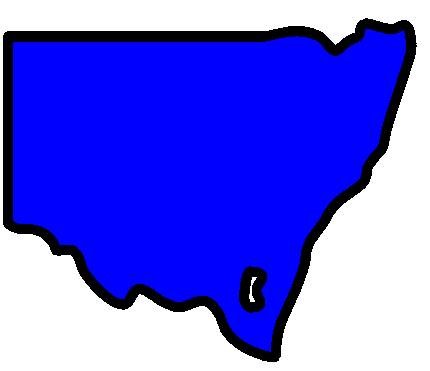 In NSW 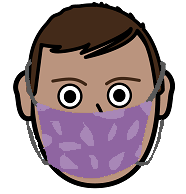 Wear a mask.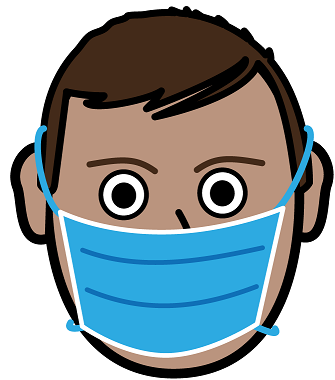 The NSW Premier says it is a good idea.It is for every one in NSW.Wear a mask when there is no space. Like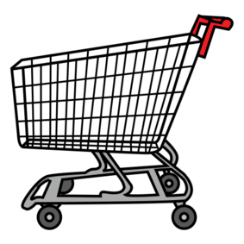 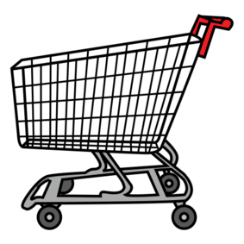 at the shops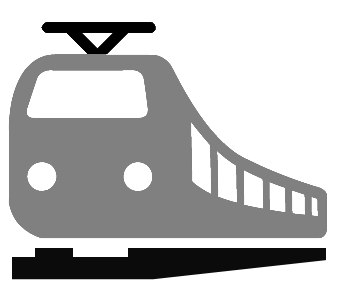 on the train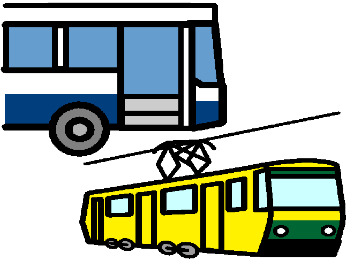 on the bus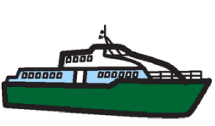 on the tramon a ferry.Other places may be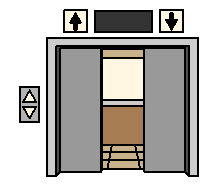 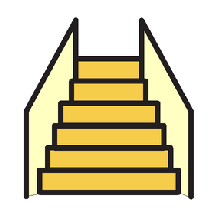 in a lifton stairsin a building. 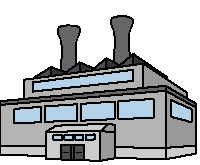 It may also be at your work.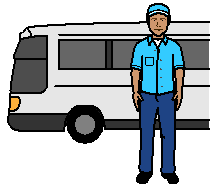 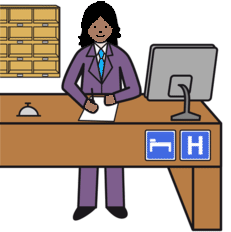 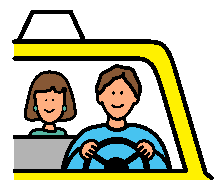 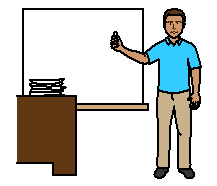 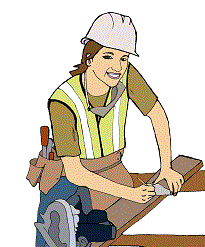 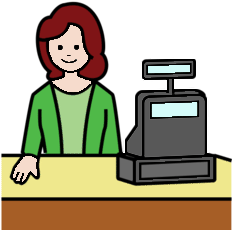 